Dato: 8. november 2023	KLAN/KVAS	Sagsnr.: 2023-012-00349Referat afAalborg Universitets bestyrelsesmøde, 5-23, 25-26.10.2023Mødet begyndte:	Den 25. oktober kl. 09.00Mødet sluttede:	Den 26. oktober kl. 14.10Referent:	Kasper Lykkegaard Andersen (KLAN) / Katrine Vasegaard (KVAS)Næste ordinære møde:	18.12.202325.10.2023: Direktionens medlemmer deltog hele dagen. Vicedirektør Martin Vive Ivø, AAU, adjunkt Edlira Dushku, AAU, lektor Johannes Bjerva, AAU, samt lektor Henrik Schønau Fog, AAU, deltog i pkt. 6.26.10.2023: Bestyrelsesmedlem Henrik Tvarnø deltog fra kl. 10.00. Vicedirektør for økonomi Steen Harrit Jakobsen, AAU, deltog i pkt. 7, 8 og 9. Adjunkt Andreas Møgelmose, AAU, deltog i pkt. 10.Bestyrelsesmedlem Antje Gimmler deltog online begge dage.Bestyrelsesmøde den 25.10.20231.   	Bestyrelsesformandens velkomstFormanden bød velkommen.2.   	Rektors velkomst Rektor bød velkommen.3.     	Præsentation af fakultetet samt udfordringer og muligheder. 	Det Ingeniør- og naturvidenskabelige FakultetDekan Mogens Rysholt Poulsen (MRP) præsenterede ENGINEERING, herunder fakultetets aktuelle økonomiske udfordringer, der bl.a. skyldes nedgang i studenteroptag, betydelige udgifter til husleje og laboratorier samt pres på det eksterne hjemtag og overheadfinansieringen på enkelte institutter. På positivsiden fremhævede MRP fakultetets deltagelse i den grønne dagsorden, mindre frafald blandt studerende, et stigende eksternt hjemtag på tværs af fakultetets institutter, ingeniøruddannelsernes ranking, EVU-området samt de veletablerede samarbejder med industri og myndigheder.Bestyrelsen spurgte til årsagerne bag nedgang i optaget. MRP fortalte, at udviklingen skyldes øget konkurrence på uddannelsesudbud, mindre ungdomsårgange samt politiske målsætninger om hhv. udflytning af studiepladser og reduktion i antallet af udenlandske studerende. I forhold til tiltrækning af nye studerende bemærkede bestyrelsen vigtigheden af ingeniøruddannelsernes ranking-resultater, samt at der arbejdes strategisk for at sikre topplaceringerne på sigt. Yderligere bemærkede bestyrelsen, at AAU’s tværfaglige fokus og PBL bør indgå i profileringsindsatsen. Bestyrelsen drøftede fakultetets involvering i den grønne dagsorden samt det betydelige potentiale, klimaudfordringerne rummer for fakultetets forskning. Bestyrelsen bemærkede i denne forbindelse, at AAU har behov for en koordineret indsats på public affairs-området, når der kommunikeres eksternt med fonde og øvrige aktører. Afslutningsvis drøftede bestyrelsen AAU’s muligheder for at frigøre kapital ved at lade virksomheder medfinansiere universitetets laboratorier.Bestyrelsen fastsatte følgende aktionspunkter:▪ Bestyrelsen ønsker, at AAU’s public affairs-politik genbesøges på et bestyrelsesmøde i 2024.▪ En analyse under rekrutteringsindsatsen skal vise, hvorfor studerende vælger/fravælger AAU.▪ En arbejdsgruppe skal undersøge, om AAU kan lade private aktører finansiere AAU-laboratorier.▪ Der skal laves PR på artikel i tidsskriftet Nature, hvor AAU-bachelorstuderende er medforfattere.4.	Præsentation af fakultetet samt udfordringer og muligheder.           Det Sundhedsvidenskabelige FakultetDekan Lars Hvilsted Rasmussen (LHR) præsenterede SUND, herunder fakultetets aktuelle udfordringer, der bl.a. omfatter et tiltagende pres på den offentligt finansierede støtte til SUND’s forskningsaktiviteter samt fakultetets robusthed ift. eksternt hjemtag, hvor en mindre gruppe af forskere står bag de afgørende bevillinger. På positivsiden fremhævede LHR nye EVU-initiativer inden for militærmedicin, state-of-the-art-faciliteter i Aalborg Øst, fakultets grundforskningscentre samt SUND’s betydelige satsninger inden for digital health.Bestyrelsen spurgte ind til ambitionerne inden for digital health-området. LHR fortalte, at SUND uddanner både læger og sundhedsfaglige civilingeniører, samt at der siden 2010 er blevet skabt en række virksomheder med afsæt i sundhedsteknologi. Via en datadrevet, tværfaglig og tværsektoriel tilgang, er det målet at skabe et førende digital health-uddannelses- og forskningsmiljø i Aalborg Øst. Bestyrelsen bemærkede, at der er tale om et spændende strategisk initiativ med forbindelse til AAU-missionerne, men at SUND i en tid med øget pres på økonomien i sundhedssektoren fortsat bør sikre fokus på impact og på at levere konkrete løsninger og målbare resultater.Bestyrelsen og direktionen drøftede afslutningsvis, at der på tværs af universitetets områder opleves en antiuniversitær diskurs i offentligheden, hvilket aktualiserer arbejdet med public affairs-strategien yderligere.5.       Præsentation af fakultetet samt udfordringer og muligheder.           Det Tekniske Fakultet for IT og DesignDekan Thomas Bak (TB) præsenterede TECH med fokus på IT-uddannelserne og Campus København, hvor konkurrencesituationen ift. uddannelsesudbud samt rekruttering af studerende og medarbejdere blev fremhævet som værende blandt nuværende udfordringer. På positivsiden omtalte TB fakultetets involvering i aktuelle dagsordener, der omfatter AI, bæredygtighed og digitalisering samt uddannelse af eftertragtede IT-specialister inden for bl.a. cyber security.Bestyrelsen spurgte til IT-uddannelsernes rekrutteringsindsatser. TB fortalte, at der er stor efterspørgsel på IT-specialister i hovedstaden, og at der p.t. arbejdes på bl.a. at etablere nye diplomuddannelsesudbud inden for IT-området. TECH øger måltallet for optagelsen på IT-uddannelserne de kommende år, hvorfor der er igangsat en proces, der skal tiltrække nye studerende og medarbejdere. Et særligt element i rekrutteringsindsatsen er bredde og diversitet, hvortil bestyrelsen bemærkede, at udenlandske studerende kan være et relevant fokus for Campus København. Bestyrelsen drøftede herefter uddannelsesreformernes betydning for udvidelsesambitionerne samt mulighederne for at øge udbuddet af IT-faglige uddannelser på øvrige AAU-lokationer.Bestyrelsen blev afslutningsvis præsenteret for emnet ”quantum computing”, der i fremtiden vil udgøre et prioriteret forskningsområde i Danmark. Bestyrelsen bemærkede i denne forbindelse, at AAU’s deltagelse i de store dagsordener, herunder satsningerne inden for AI, er af stor betydning for universitetets fortsatte udvikling og positionering.6.       Oplæg ved og besøg hos udvalgte forskningsgrupperVicedirektør Martin Vive Ivø præsenterede campus i København. Lektor Johannes Bjerva præsenterede sin forskning inden for sprogmodeller og AI.Adjunkt Edlira Dushku præsenterede sin forskning inden for cyber security.Viceinstitutleder Henrik Schønau Fog fremviste filmprojektet ViZARTS.7.   	Præsentation af fakultetet samt udfordringer og muligheder.	Det Humanistiske og Samfundsvidenskabelige FakultetDekan Rasmus Antoft (RA) præsenterede SSH og fortalte om aktuelle udfordringer, hvor AAU Business School og optaget på humaniora-uddannelserne var omdrejningspunktet. Fakultet, der har været igennem en stor fusion, oplever i dag et styrket sammenhold, fortalte RA, der samtidig fremhævede EVU-satsninger, signaturprojekterne MASSHINE og Green Societies samt øget forskningsproduktivitet og et forbedret eksternt hjemtag som positive udviklingstendenser på SSH.Bestyrelsen spurgte, hvilke indsatser der er igangsat på humaniora, hvor udflytningsreformen, politiske krav om dimensioneringer samt kommende års mindre ungdomsårgange medfører, at uddannelser inden for bl.a. læring, kultur, og kommunikation vil opleve markante fald i optaget frem mod 2030. RA fortalte, at Danske Universiteter har nedsat en taskforce, der har udarbejdet en række anbefalinger, som har afstedkommet, at AAU og de øvrige universiteter styrker samarbejdet om udbud af sprogfag og sikring af udbud. Desuden etableres et tættere samarbejde om koordinering, opstart og lukning af udbud.Bestyrelsen bemærkede vigtigheden af humanioras tilstedeværelse ift. at sikre universitetets forskningsbredde, herunder humanioras betydningsfulde bidrag i AAU-missionerne. Yderligere bemærkede bestyrelsen, at lukningen af uddannelsesudbud kan medføre ukendte og utilsigtede konsekvenser. Rektor fortalte, at ministeriet er opmærksom på, at humaniora som uddannelsesområde er udfordret, samt at kandidatudvalget forventeligt også vil forholde sig til problematikken.Bestyrelsen fastsatte følgende aktionspunkter:▪ Bestyrelsen ønsker en opfølgende status på humaniora på et bestyrelsesmøde i 2024.8.	Præsentation af AAU Innovation og innovationsområdet samt AAU’s udfordringer og styrker på områdetInnovationsdirektør Mads Bang (MB) præsenterede AAU Innovation samt innovationsområdets barrierer, muligheder og potentialer. På udfordringssiden fremhævede MB AAU’s evne til at tiltrække venture-kapital samt potentialet i at forbedre kommunikationen om AAU’s innovationsresultater både internt og eksternt. MB fortalte, at AAU generelt har positive resultater inden for studenterentreprenørskab, hvor der opleves vækst i deltagelsen i start up-programmer samt vækst i etableringen af nye virksomheder. Et særligt positivt aspekt i denne forbindelse er AAU-spinout-virksomheders topplacering ift. årsværk, der er beskæftiget i virksomhederne. MB bemærkede yderligere, at AAU inden for forskningsområdet er blandt de bedst præsterende universiteter, når der måles på andelen af forskere med CVR-nummer. Afslutningsvis fortalte MB, at spinout-virksomhederne fra AAU har en god overlevelsesrate.Bestyrelsen drøftede betydningen af AAU’s kommercialiseringssamarbejde med eksterne aktører. Det blev i denne forbindelse bemærket, at en forskningskarriere i dag tilskynder, at forskere har fokus på publiceringer og i mindre grad stiftelsen af virksomhed, hvilket er uheldigt set ud fra et innovationsperspektiv. Formanden afrundende punktet og konkluderede, at AAU har et solidt innovationssetup, samt at der bør kommunikeres yderligere internt og eksternt om AAU’s resultater på området.Bestyrelsen fastsatte følgende aktionspunkter:▪ Der skal igangsættes kommunikationsinitiativer, der fremhæver innovationsområdets resultater. 9.   	Præsentation af Fælles Service og de administrative effektiviseringerUniversitetsdirektøren præsenterede indledningsvis Fælles Service og det strategisk pejlemærke omhandlende en samlet administrativ organisering. Universitetsdirektøren fortalte herefter om effektiviseringer, Shared service, initiativer inden for fysisk og digital sikkerhed, den digitale masterplan og AI samt vigtigheden af dialog med medarbejdere og ledelse, når fremtidens lokale og fælles løsninger skal skabes på AAU.Bestyrelsen drøftede emnet digital sikkerhed, der er et strategisk indsatsområde i 2024. Universitetsdirektøren fortalte i denne forbindelse, at IT-sikkerhed er en topprioritet på AAU, og at der opleves et stigende behov for fokus herpå. Universitetsdirektøren fortalte yderligere, at direktionen har bevilget flere midler til området, så sikkerhedsniveauet på AAU kan opretholdes og udbygges fremadrettet. Bestyrelsen spurgte i forlængelse heraf, om AAU Defence får etableret særlige sikkerhedsadgange og -procedurer, hvilket universitetsdirektøren svarede bekræftende på.Bestyrelsen drøftede digitaliserings- og effektiviseringsindsatserne, hvor AI blev fremhævet som et vigtigt fokusområde for AAU. Universitetsdirektøren fortalte, at der er dialog med eksterne softwareleverandører om mulighederne for brug af AI i administrationen, samt at det forventes, at AI på sigt vil kunne understøtte AAU’s medarbejdere i en lang række jobfunktioner. Bestyrelsen opfordrede i denne forbindelse AAU til at søge inspiration ved virksomheder, der har erfaringer på området, herunder Netcompany, Novo Nordisk og Deloitte.Universitetsdirektøren fortalte afslutningsvis om AAU’s klimaplan, der er en del af det strategiske mål om en grøn organisation. Formanden afrundede punktet med at fastslå, at der er mange spændende initiativer på administrationsområdet, samt at AAU’s brug af AI har et stort potentiale for både administration, forskning og uddannelse.Bestyrelsen fastsatte følgende aktionspunkter:▪ Bestyrelsen ønsker, at klimaplanen præsenteres på et bestyrelsesmøde i 2024.10.   	AfrundingRektor afrundede dagens program.Bestyrelsen takkede for oplæg og udtrykte tilfredshed med de valgte temaer i direktionens præsentationer.Bestyrelsesmøde den 26.10.20231.   	Bestyrelsesformandens velkomstBestyrelsesformanden bød velkommen. 2.   	Godkendelse af dagsordenDagsordenen blev godkendt.3.   	Godkendelse af referat fra bestyrelsens møde den 28. august 2023Bilag A)	SagsfremstillingBilag B)	Foreløbigt referat fra bestyrelsens møde den 28. august 2023Referatet blev godkendt. 4.   	Beslutning om mødereferater fremadrettetBilag A)	SagsfremstillingBestyrelsen drøftede formen på bestyrelsens mødereferater, herunder referaternes længde og graden af fortrolighed i referaterne. De interne bestyrelsesmedlemmer bemærkede, at referaterne læses af medarbejdere i organisationen, hvorfor en vis detaljeringsgrad og transparens i referaterne bør prioriteres.Bestyrelsen besluttede, at referaterne fremadrettet skal være kortere og mere opsummerende, men med hensyntagen til ønsket om transparens. Informationerne fra sagsfremstillingerne skal ikke gengives i referaterne. Derudover ønskede bestyrelsen en tydeliggørelse af aktionspunkter.Bestyrelsen besluttede yderligere, at det aktuelle niveau af fortrolighed er passende. Fortroligheden er med til at sikre fri debat på bestyrelsesmøderne, og det blev i denne forbindelse bemærket, at medarbejdere og studerende får relevante oplysninger om bestyrelsens beslutninger via øvrige fora, herunder via HSU og studenterorganisationerne.Bestyrelsen fastsatte følgende aktionspunkter:▪ Bestyrelsen ønsker, at punktet genbesøges på bestyrelsesmødet i juni 2024.5.   	Orientering fra bestyrelsesformandenBilag A) 	SagsfremstillingFormanden fortalte, at han har afholdt møde med udenrigsminister Lars Løkke Rasmussen. På mødet blev de politiske målsætninger om fælles-dimensioneringer drøftet, og formanden pointerede overfor ministeren, at AAU har gennemført tidligere politiske reformer, hvilket ikke bør medføre, at AAU rammes ekstraordinært hårdt ved igangsættelsen af de nye uddannelsespolitiske initiativer. Formanden fortalte yderligere, at han aktivt spreder budskabet om AAU’s betydning for Nordjylland, herunder at nedskæringer i uddannelsesaktiviteterne på AAU vil medføre negative konsekvenser for regionen.Bestyrelsen tog formandens orientering til efterretning.6.   	Orientering fra rektor og efterfølgende drøftelseBilag A)	SagsfremstillingBilag B)	Rektoratets orienteringBilag C)	Strategiske uddannelsesdata – optag 2023Rektor gav en status på kandidatudvalgets arbejde, akkrediteringen af AAU, arbejdet med Viden for verden 2022-2026, det forestående AAU-valg, tildeling af formidlings- og undervisningspriser, samt afholdelsen af et strategiseminar og et trivselsseminar.Rektor fortalte, at der afholdes møder i regi af kandidatudvalget den kommende tid, samt at der formentlig skal igangsættes en lovproces for at sikre, at ministeren har det nødvendige mandat til at gennemføre flere af de påtænkte politiske tiltag. Yderligere fortalte rektor, at han over for departementschefen i Uddannelses- og Forskningsministeriet har fremhævet AAU’s betydning for den nordjyske region, samt at øvrige universiteter bør gennemføre tidligere reformer, inden nye politiske initiativer realiseres.Bestyrelsen spurgte til basisforskningsmidlerne, og om hvorvidt debatten herom skal genoplives via kandidatudvalget. Rektor svarede, at debatten om basisforskningsmidler stadig er aktuel, men at emnet ikke er en del af diskussionerne i kandidatudvalget. Kandidatudvalget beskæftiger sig med uddannelsesområdet, og debatten om basisforskningsmidler omhandler forskning, herunder samfundsnytten af forskning og samarbejde med universiteterne.Bestyrelsen bemærkede afslutningsvis, at AAU’s tilgang til det politiske miljø, hvor både sektorens interesser og AAU’s egne interesser fremhæves, er fornuftig. Yderligere bemærkede bestyrelsen, at behovet for at skaffe kapital aktualiseres yderligere, når sektoren reformeres, og bevillinger beskæres, hvorfor initiativer som f.eks. virksomhedsfinansierede laboratorier bør prioriteres.Bestyrelsen tog rektoratets orientering til efterretning.7.   	Orientering om periodeopfølgning 2-2023 (LUKKET PUNKT)8.   	Godkendelse af rammeaftale vedr. projekttillæg ifm. ansøgninger fra udvalgte danske private   fondeBilag A)	SagsfremstillingBilag B)	Tekstudkast til aftale (version 8. august 2023)Bilag C)	PræsentationRektor fortalte om baggrunden for rammeaftalen vedr. projekttillæg ifm. ansøgninger fra udvalgte danske private fonde.Aftalen indebærer en ny finansieringsmodel, hvor fondene dækker en række af de afledte omkostninger, som universiteterne har, når forskningsprojekter finansieres via fondenes bevillinger. Aftalen forventes indgået af Danske Universiteter og en række fonde, herunder Novo Nordisk Fonden, Villum Fonden, Carlsbergfondet, Velux Fonden, Lundbeckfonden og Leo Fondet.Bestyrelsen godkendte rammeaftalen til ny model for finansiering af projektomkostninger.9.   	Godkendelse af forlængelse af aftale med institutionsrevisor DeloitteBilag A)	SagsfremstillingVicedirektør for økonomi Steen Harrit Jakobsen fortalte, at AAU’s aftale med institutionsrevisoren Deloitte kan forlænges 1 år, hvorefter revisionsaftalen skal i udbud. Vicedirektøren fortalte, at samarbejdet med revisor har været tilfredsstillende, hvorfor anbefalingen er, at AAU forlænger aftalen, hvorefter udbudsprocessen kan påbegyndes næste år.Bestyrelsen godkendte, at den nuværende aftale med Deloitte omkring levering af revionsydelser forlænges med 1 år.10.   	Introduktion til kunstig intelligens samt muligheder og trusler set i et samfundsperspektivAdjunkt Andreas Møgelmose (AM) fra Institut for Arkitektur og Medieteknologi holdt oplæg om kunstig intelligens, hvor overskriften var ”AI is whatever hasn’t been done yet”.AM forklarede teorien bag AI-teknologien og fortalte, at optimal brug af moderne AI, herunder sprogmodeller, forudsætter en grundlæggende forståelse for fænomenet, som retteligt bør betegnes ”applied statistics”. Under oplægget fortalte AM, at problemdefinition bør gå forud for anvendelsen af AI, samt at brugen af sprogmodeller fortsat kræver en vis grad af faglig ekspertise, når svar skal kvalificeres.Bestyrelsen drøftede afslutningsvis, hvordan forskning i og med AI kan gavne universitetet. Bestyrelsen fandt tilsvarende, at AI rummer et stort potentiale inden for både uddannelsesområdet og for AAU’s administration.11.   	Kunstig intelligens på uddannelsesområdetBilag A)	SagsfremstillingBilag B)	PræsentationProrektor præsenterede status på arbejdet med AI på uddannelsesområdet. Prorektor fortalte, at emnet drøftes på AAU og i regi af Danske Universiteter.På AI-området er der for studerende oprettet en hjemmeside med information vedr. brug af AI i forbindelse med studier og specifikt også eksamen. Der arbejdes herudover på etablering af et AI-lab til studerende, som forventes klar primo 2024. Der er igangsat en række initiativer, som er målrettet undervisere, herunder udarbejdelse af inspirationskataloger, webinarer og podcasts med det formål at have fælles drøftelser og videnopbygning samt støtte drøftelser på alle fag om, hvordan AI skal inkorporeres i uddannelsernes studieordningerne. Herudover er der nedsat en eksamensgruppe, som samler problematikker og drøfter fremtidig håndtering af prøver.I forlængelse af prorektors oplæg drøftede bestyrelsen, om en AI-sprogmodel kan udarbejdes med afsæt i PBL, hvorved studerende f.eks. kan få virtuel sparring under deres uddannelsesforløb. Yderligere drøftede bestyrelsen mulighederne for i den forbindelse at gøre brug af universitetets betydelige mængder af forskellige typer eksisterende data i sprogmodellen. Formanden afrundede punktet med at konstatere, at AAU på uddannelsesområdet skal tilstræbe en stærk AI-fundering, hvilket vil kunne udgøre et vigtigt element i forbindelse med profileringen af universitetets uddannelser, samt at mulighederne for at udvikle en sprogmodel inden for PBL bør undersøges.Bestyrelsen tog orienteringen til efterretning.Bestyrelsen fastsatte følgende aktionspunkter:▪ Det skal undersøges, hvordan AI kan bringes i spil i regi af PBL.12.   	EventueltBilag A)	SagsfremstillingBilag B)	Oversigt over punkter til kommende møderBilag C)	Årshjul for dagsordenspunkter til bestyrelsesmøderBestyrelsen spurgte, hvornår det forventes, at bestyrelsen hører yderligere om de AAU-tiltag, der udspringer af DFiR-rapporten, KDVS-rapporten samt rapporten fra Tænketanken DEA. Rektor fortalte, at bestyrelsen vil blive orienteret herom primo 2024, når rapporten har været behandlet i relevante fora på AAU.Bestyrelsen drøftede afslutningsvis vigtigheden af, at AAU-strategien Viden for verden fortsat er styrende for de indsatser, der igangsættes på universitetet, samt at tværfaglighed og samarbejde på tværs af fakulteter er nødvendig for kunne løse fremtidens udfordringer. Satsninger inden for de store dagsordener, herunder AI, er afgørende for AAU’s udvikling, men bestyrelsen understregede, at investeringerne også skal medføre mærkbare afkast for universitetet.Bestyrelsen tog listen over punkter til kommende møder samt årshjulet til efterretning.Bestyrelsen fastsatte følgende aktionspunkter:▪ Bestyrelsen ønsker et oplæg om, hvordan AI indgår i strategien Viden for verden.13.   	Bestyrelsens egen tid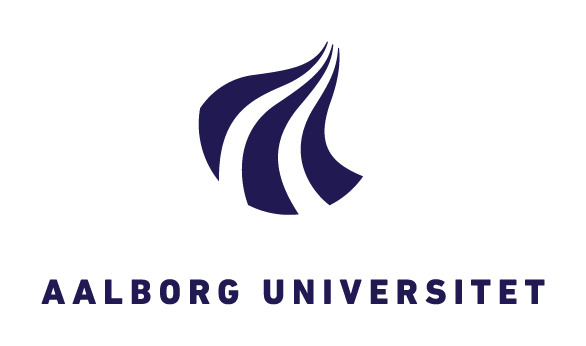 Til stede d. 25.10.2023Til stede d.26.10.2023AfbudEKSTERNE MEDLEMMERAndré Rogaczewski (formand)XXChristine Antorini (næstformand)XXAnne Jastrup Okkels (AO)XXLars Raadkjær Enevoldsen (LRE)XXClaus Holstein (CH)XXHenrik Tvarnø (HT)XXINTERNE VIP-MEDLEMMERAntje Gimmler (AG)XXKjeld Nielsen (KN)XXINTERNT TAP-MEDLEMLene Horn (LH)XXINTERNE STUDENTERMEDLEMMERDaniel Sejr Vitagliano (DSV)XMarie Elisabet Strøyberg (MES)XFASTE DELTAGERE UDEN STEMMERETPer Michael Johansen (rektor)XXAnne Marie Kanstrup (prorektor)XXSøren Lind Christiansen (universitetsdirektør)XX